Реестр эффективных практик освоения детьми с ОВЗ и/или инвалидностью дополнительных общеобразовательных программ, в том числе с использованием дистанционных технологий12 Окт 2020 10:53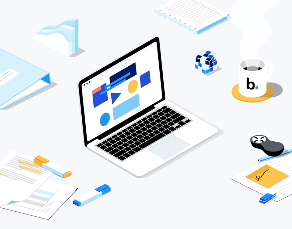 (реестр составлен по итогам регионального конкурса «Эффективные практики освоения детьми с ограниченными возможностями здоровья и (или) инвалидностью дополнительных общеобразовательных программ, в том числе с использованием дистанционных технологий»)Нарулина Т.Р. «Развитие личностных качеств детей-инвалидов средствами компьютерной графики» .Кормадонова М.А. «Использование элементов методики Монтессори при реализации АДОП «Основы растениеводства».Кузнецова Ю.А. «Методы, приёмы и способы работы с ребёнком-инвалидом в условиях МКУ ДО ДДТ».Пашковская Н.Н. «Изотерапия, как один из методов развития детей с ограниченными возможностями здоровья».Лазаренко Н.В. «Муниципальный фестиваль «Моя семья – моя Россия».Кузьмина Е.С. «Овладение детьми-инвалидами языковыми средствами китайского языка с использованием современных дистанционных технологий».Плотникова Н.Г. «Организация дистанционного образования детей-инвалидов Иркутской области в условиях дополнительного образования».Крамнау Е.А. «Практика работы в сенсорной комнате по адаптированной дополнительной общеразвивающей программе «Этот фантастический мир».Кузнецова Г.Н. «Содержание коррекционно-развивающей практики по развитию психических процессов детей-инвалидов».Безносюк Т.Н. «Практика работы с учащимся с ОВЗ в рамках АДОП ТО «Основы цифровой фотосъемки».Стафеева Е.П. «Решение коррекционных проблем в работе с детьми с ОВЗ в области хореографии».Юмашева Д.В. «Содержание педагогической практики «Возможности эффективной подготовки детей-инвалидов к ГИА с помощью дистанционного обучения».Черкалова Р.М. «Фольклорная арт-терапия для детей с ОВЗ».Пензина Е.С. «Обучение английскому языку детей-инвалидов с применением дистанционных технологий».Мархеева М.Т. «Социализация ребенка с ограниченными возможностями здоровья   в системе дополнительного образования на занятиях изобразительного искусства».Грачева А.Ю. «Социализация личности детей с особыми образовательными потребностями в дополнительном образовании на занятиях по изобразительной деятельности».